“志愿者招募活动”作品登记表不够可加页注意事项：1、报送方式：通过邮箱报送，邮箱：2105059916@qq.com，邮件标题：志愿者招募活动+区县+学校+姓名，如志愿者招募活动东城区北京二中张晓明，附件：“志愿者招募活动作品登记表”、视频、照片2、报送时间：2014年3月10日—3月20日3、照片和视频用作品或活动命名，照片格式为jpg，单张图片大小不超过2M，视频文件3-5分钟，大小不超过50M4、咨询电话：66062933-662233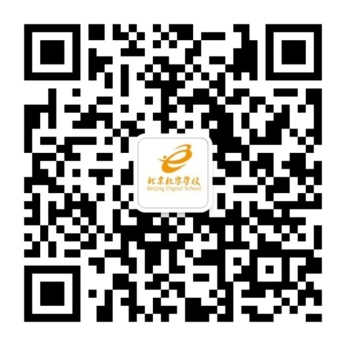 区县学段（小学/初中/高中）年级学校姓名联系电话（手机）Email教育ID号学籍号自荐信（通过自荐信向大家推荐自己吧，可以是个人特长、才艺、参加的社会实践、公益活动、志愿者活动，总之让大家可以全方位了解你的内容都可以哦！字数500字以内）（通过自荐信向大家推荐自己吧，可以是个人特长、才艺、参加的社会实践、公益活动、志愿者活动，总之让大家可以全方位了解你的内容都可以哦！字数500字以内）（通过自荐信向大家推荐自己吧，可以是个人特长、才艺、参加的社会实践、公益活动、志愿者活动，总之让大家可以全方位了解你的内容都可以哦！字数500字以内）（通过自荐信向大家推荐自己吧，可以是个人特长、才艺、参加的社会实践、公益活动、志愿者活动，总之让大家可以全方位了解你的内容都可以哦！字数500字以内）（通过自荐信向大家推荐自己吧，可以是个人特长、才艺、参加的社会实践、公益活动、志愿者活动，总之让大家可以全方位了解你的内容都可以哦！字数500字以内）（通过自荐信向大家推荐自己吧，可以是个人特长、才艺、参加的社会实践、公益活动、志愿者活动，总之让大家可以全方位了解你的内容都可以哦！字数500字以内）（通过自荐信向大家推荐自己吧，可以是个人特长、才艺、参加的社会实践、公益活动、志愿者活动，总之让大家可以全方位了解你的内容都可以哦！字数500字以内）类别名称拍摄时间拍摄地点拍摄地点作品简介（200字以内）作品简介（200字以内）作品简介（200字以内）图片视频